2022銘傳觀光國際研討會擁抱新常態：觀光休憩餐旅產業於後疫情時代之永續發展2022 MCU Tourism International ConferenceToward new normal-Sustainable developments of leisure, tourism, and hospitality in post-COVID transformations徵稿須知主辦單位：銘傳大學休閒遊憩管理學系協辦單位：銘傳大學觀光事業學系、餐旅管理學系研討會日期：2022年04月15日(星期五) 下午13:00-17:00研討會地點：銘傳大學桃園校區(333桃園市龜山區德明路5號)研討會主題：擁抱新常態：觀光休憩餐旅產業於後疫情時代之永續發展研討會子題：(分類)1.新冠疫情對觀光、休憩與餐旅產業之衝擊2.觀光、休憩與餐旅產業之經營與行銷管理3.觀光、休憩與餐旅產業服務品質相關議題4.觀光、休憩與餐旅產業與智慧旅遊相關議題5.觀光、休憩與餐旅產業綠色旅遊與環境相關議題6.觀光、休憩與餐旅產業文化遺產和文創相關議題7.觀光、休憩與餐旅產業之地方創生USR相關議題8.觀光、休憩與餐旅產業永續發展相關議題9.觀光、休憩與餐旅產業其他相關議題10: special theme:高中生論文(地方永續發展議題與策略研究)投稿與報名重要日期：1.投稿論文短摘要(Short Abstract)截稿日期：2022年01月26日2.審查結果通知日期：2022年02月25日3.長摘要(Long Abstract)截稿繳交日期：2022年03月20日4.研討會時間：2022年04月15日論文投稿須知：1. 2022銘傳觀光國際研討會，歡迎與觀光、休憩、餐旅相關之議題踴躍投稿，來稿須未曾發表於國內外期刊或研討會，切勿一稿兩投。2.投稿與審查方法、日程、結果通知，投稿論文將依後述程序進行審查：來稿請於2022年01月26日前將短摘要寄至tourismcu2022@gmail.com，並登入google表單填寫投稿相關資料與投稿人聯絡資訊，表單連結https://forms.gle/GnJerLGvruppqG8C7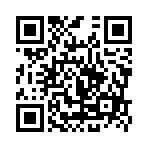 提交短摘要PDF格式之檔案(檔名:學校+投稿人-論文名稱)如：XX大學 姓名-題目2022年02月25日通知短摘要(Short Abstract)審查通過與否，將以電子郵件通知，並公告於FB粉絲專頁：2022銘傳觀光國際研討會短摘要審查通過者，須於2022年03月20日前提送長摘要寄至電子郵件地址tourismcu2022@gmail.com。長摘要電子檔請以Word與PDF格式同時提送。3.投稿之論文以中英文撰寫皆可；短摘要不得少於500字，並以一頁為限；有關長摘要規定，將與摘要審查通過通知一併email給投稿人。(短摘要格式見附檔，請務必遵照格式)4.至少須有一位作者當日親自參與研討會發表論文，並於繳交長摘要時一併填覆授權書，且當日報到時繳交新台幣500元報名費。5.特殊榮譽：遴選研討會最佳論文，推薦刊登於『觀光旅遊研究學刊』。聯絡方式：投稿相關事務聯絡人：銘傳大學觀光學院休閒遊憩管理學系 黃淑芬老師聯絡地址：333桃園市龜山區大同村德明路5號Tel：03-3507001分機3202, 3575,5095Fax：03-3593871E-mail：tourismcu2022@gmail.comFacebook：2022銘傳觀光國際研討會